Chaque résultat numérique souligné doit être précédé d’un  résultat littéral  encadréChimie (7pts)         Données : ≈  ≈1,67.Kg ; la charge élémentaire  e =1,6..                          Masse volumique du magnésium : ρ= 1,74  g/ cm3 .                                       La représentation symbolique de l’un des isotopes du magnésium est  et celle du néon est  . Donner la composition de l’isotope du magnésium 26.                                                (0,75pt)Donner la configuration électronique de chacun de ses deux atomes.                                (1pt)Lequel des deux atomes est stable? Justifier la réponse.                                 Déterminer le symbole de l’ion qui provient  de l’un de ces atomes.                           (0,75pt)                       Calculer sa charge électrique puis celle de son noyau.                                                      (1pt)Les deux autres isotopes du magnésium sont  et  , leurs abondances relatives respectives sont 10% et 80 %.  6.1.   Donner la définition  des isotopes chimiques ?                                               (0, 5pt)  6.2.  Calculer l’abondance relative de l’isotope 26.                                                  (0,25pt)  6.3.  Calculer la masse de l’isotope   .                                                               (0,75pt)6.4 Montrer que la masse moyenne de l’atome de magnésium est: m(Mg) =4 ,06 .10-27  kg. (1pt) Déduire le nombre d’atomes de magnésium que contient un ruban de longueur         L=2 cm, de largeur   l = 4mm et d’épaisseur  e = 1mm  .                               (1pt)                                                                                           Physique 1 (6 pts)      Le document suivant représente l’enregistrement des positions du détonateur (éclateur) central d’un autoporteur  lors de son mouvement sur une table à coussin d’air horizontale. τ=60ms.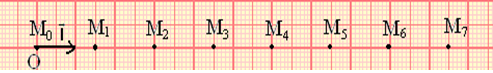 1/ Déterminer la nature du mouvement de ce point.                                                        (1pt)2/ Donner les caractéristiques de son vecteur vitesse instantanée à l’instant  de son passage par M3.   (1pt)3/ Si on prend la date, correspondant à son passage par M2, origine des dates, écrire  son équation horaire dans le repère (O, x).                                                                      (1pt)4/ Un autre mobile, supposé ponctuel, se déplace suivant le même axe. Son équation horaire  dans le même référentiel   est :            x’(t)=-0,25t+0,09   , (x’(m) ; t(s))       4.1. Déterminer le sens de ce mouvement ainsi que le module de son vecteur vitesse.      (1pt)4.2. Si  le rayon de l’autoporteur est  r =5cm, déterminer la date de l’instant et la position du mobile à où il heurte  l’autoporteur.                                                                             (1pt)4.3. Montrer que le mouvement du centre d’inertie de l’autoporteur est rectiligne uniforme puis déterminer l’état mécanique de celui-ci dans le référentiel terrestre.                              (1pt)                                                   Physique 2 (6poits)    Un mobile ponctuel est en mouvement suivant une trajectoire circulaire de centre O et de rayon R= 20 cm. IL parcourt un arc d’angle α =30 ° pendant une durée 𝞓t=80 ms .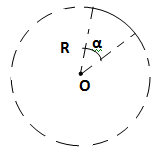 1/ Exprimer l’angle en radian.                                    (1pt)2/ Calculer sa vitesse angulaire.                                (1pt)3/ Quelle est la nature de ce mouvement ?                           (1pt)4/ Définir la période du mouvement puis calculer sa valeur.        (1pt)5/ Déduire sa fréquence.                    (1pt)Etablir la relation entre la vitesse linéaire v et celle angulaire ω, puis calculer v.  (1pt)MOUSSA IBN NOUSSAIRContrôle N°2 du 1er semestreMercredi 20 décembre 2017TCSBIOFPhysique chimieDurée : 2 heures